О проведении на территории села Марково Благовещенского муниципального округа опроса граждан по определению мнения жителей села Марково Благовещенского муниципального округа о целесообразности реализации инициативного проекта «Благоустройство зоны отдыха в с. Марково Благовещенского муниципального округа Амурской области»В соответствии со статьей 33 Федерального закона от 06.10.2003 № 131-ФЗ «Об общих принципах организации местного самоуправления в Российской Федерации», решением Совета народных депутатов Благовещенского муниципального округа Амурской области от 16.12.2022 № 118 «Об утверждении Порядка выдвижения, внесения, обсуждения, рассмотрения инициативных проектов, а также проведения их конкурсного отбора в Благовещенском муниципальном округе», администрация Благовещенского муниципального округапостановляет:1. Провести на территории села Марково Благовещенского муниципального округа опрос граждан по определению мнения жителей села Марково Благовещенского муниципального округа о целесообразности реализации инициативного проекта «Благоустройство зоны отдыха в с. Марково Благовещенского муниципального округа Амурской области».2. Установить дату и время проведения опроса с 04.12.2023 по 15.12.2023 с 10 час 00 до 16 час 00 местного времени.3. Определить места проведения опроса: территория села Марково Благовещенского муниципального округа. 4. В опросе имеют право принять участие жители села Марково обладающие избирательным правом и проживающие в границах территории, на которой проводится опрос. Жители участвуют в опросе непосредственно. Каждый участвующий в опросе имеет право одного голоса. Выражение голоса осуществляется путем проставления в опросном листе любого знака против каждого из вопросов.5. Утвердить форму опросного листа (приложению № 1). 6. Утвердить порядок проведения на территории села Марково Благовещенского муниципального округа опроса граждан по определению мнения жителей села Марково Благовещенского муниципального округа о целесообразности реализации инициативного проекта «Благоустройство зоны отдыха в с. Марково Благовещенского муниципального округа Амурской области» (приложение 2).7. Ответственность за проведение опроса граждан по определению мнения жителей села Марково Благовещенского муниципального округа о целесообразности реализации инициативного проекта «Благоустройство зоны отдыха в с. Марково Благовещенского муниципального округа Амурской области» возложить на директора МКУ «Марковская администрация» (В.Ю. Мариненко).8. Директору МКУ «Марковская администрация» (В.Ю. Мариненко) создать счетную комиссию по подведению итогов опроса граждан по определению мнения жителей села Марково Благовещенского муниципального округа о целесообразности реализации инициативного проекта «Благоустройство зоны отдыха в с. Марково Благовещенского  муниципального округа Амурской области».9. Настоящее постановление подлежит обнародованию.Глава Благовещенского муниципального округа                                 Д.В. СалтыковОпросный листВопросы реализации инициативного проекта «Благоустройство зоны отдыха в с. Марково Благовещенского муниципального округа Амурской области» на территории села Марково Благовещенского муниципального округаИнициатор: Инициативная группа в составе: 10 человек Цель опроса: Администрация Благовещенского муниципального округа предлагает всем заинтересованным лицам принять участие в обсуждении вопросов по реализации инициативного проекта «Благоустройство зоны отдыха в с. Марково Благовещенского муниципального округа Амурской области».Заранее благодарим Вас за участие в опросе!_______________    ________________________(подпись)                                 (расшифровка подписи)___________                                                                                                                                                                       (дата)ПОРЯДОКпроведения на территории села Марково Благовещенского муниципального округа опроса граждан по определению мнения жителей села Марково Благовещенского муниципального округа о целесообразности реализации инициативного проекта «Благоустройство зоны отдыха в с. Марково Благовещенского муниципального округа Амурской области»1. В течение 3 (трех) рабочих дней со дня окончания опроса граждан по определению мнения жителей села Марково Благовещенского муниципального округа о целесообразности реализации инициативного проекта «Благоустройство зоны отдыха в с. Марково Благовещенского муниципального округа Амурской области» (далее – опрос), счетная комиссия по подведению итогов опроса (далее – счетная комиссия) обобщает результаты и подводит итоги опроса, которые оформляются протоколом об итогах опроса.2. В протоколе об итогах опроса указываются:1) наименование инициативного проекта, для определения целесообразности проведения которого проводился опрос;2) дата (период) и место проведения опроса;3) число граждан, принявших участие в опросе;4) итоги анкетирования (количество ответов, по каждому пункту опросного листа);5) фамилии и инициалы членов счетной комиссии.3. Заседание счетной комиссии правомочно, если на нем присутствует не менее половины членов счетной комиссии.4. Протокол об итогах опроса составляется в одном экземпляре и подписывается всеми членами счетной комиссии. К протоколу об итогах опроса прилагаются сброшюрованные и пронумерованные опросные листы.5. Счетная комиссия не позднее 3 (трех) рабочих дней со дня подведения итогов направляет копию протокола об итогах опроса инициативной группе, обратившейся в администрацию Благовещенского муниципального округа с предложением организовать опрос.6. Итоги опроса доводятся до сведения населения путем обнародования (опубликования) или размещения на официальном сайте муниципального образования области в информационно-телекоммуникационной сети «Интернет» не позднее 10 рабочих дней со дня подведения итогов.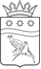 АДМИНИСТРАЦИЯ БЛАГОВЕЩЕНСКОГО МУНИЦИПАЛЬНОГО ОКРУГААМУРСКОЙ ОБЛАСТИП О С Т А Н О В Л Е Н И Е АДМИНИСТРАЦИЯ БЛАГОВЕЩЕНСКОГО МУНИЦИПАЛЬНОГО ОКРУГААМУРСКОЙ ОБЛАСТИП О С Т А Н О В Л Е Н И Е АДМИНИСТРАЦИЯ БЛАГОВЕЩЕНСКОГО МУНИЦИПАЛЬНОГО ОКРУГААМУРСКОЙ ОБЛАСТИП О С Т А Н О В Л Е Н И Е АДМИНИСТРАЦИЯ БЛАГОВЕЩЕНСКОГО МУНИЦИПАЛЬНОГО ОКРУГААМУРСКОЙ ОБЛАСТИП О С Т А Н О В Л Е Н И Е АДМИНИСТРАЦИЯ БЛАГОВЕЩЕНСКОГО МУНИЦИПАЛЬНОГО ОКРУГААМУРСКОЙ ОБЛАСТИП О С Т А Н О В Л Е Н И Е 27.11.2023№2885г. Благовещенскг. Благовещенскг. Благовещенскг. Благовещенскг. БлаговещенскПриложение 1УТВЕРЖДЕНПостановлением администрации Благовещенского муниципального округа от 27.11.2023 № 2885Укажите Ваш возрастДо 20 лет20-3030-4040-55Старше 55Укажите Ваш полМужскойЖенский Целесообразна ли реализация инициативного проекта «_______» на территории ________ (населенный пункт)Готовность внесения добровольныхпожертво-ваний на реализацию данного инициативного проектав денежной формеДаНетЗаПротивв не денежной формеСвои варианты и предложенияПриложение 2УТВЕРЖДЕНпостановлением администрации Благовещенского муниципального округа от 27.11.2023  № 2885